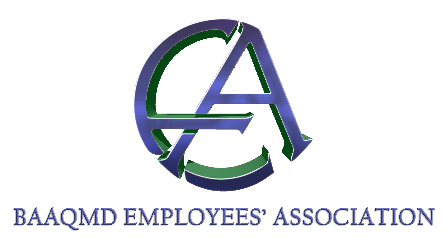 Reimbursement for ExpensesName:Date:Attach receipts and any other appropriate documentation. Return to EA Treasurer.
Signature: _________________________________Treasurer’s Use:	Check #	_______	Date:	_______DescriptionAmountTOTAL 